После сессии Совета 2019 года были проведены два собрания Рабочей группы Совета по финансовым и людским ресурсам (РГС-ФЛР). Собрания проходили в Женеве 18 сентября 2019 года и 3–4 февраля 2020 года под председательством г-на Дитмара Плессе (Германия). Полные тексты отчетов об этих собраниях размещены по следующим адресам: https://www.itu.int/md/S19-CWGFHR10-C-0016/en и https://www.itu.int/md/S20-CWGFHR11-C-0020/en. Для подробного ознакомления с различными мнениями, высказанными в ходе обсуждений, делегатам Совета следует обращаться к этим отчетам.1	Стипендии	Отчет о принятой в Организации Объединенных Наций и специализированных учреждениях ООН, а также межправительственных организациях политики предоставления стипендий (Документ CWG-FHR 10/14)1.1	Этот документ был представлен Секретариатом. В нем освещаются основные результаты, достигнутые организациями системы Организации Объединенных Наций в части общих подходов, упрощения и согласования политики, процедур, прав и терминологии, включая определение стипендий, их целей и задач. В документе отражен консенсус, достигнутый этими организациями по следующим направленным на обеспечение прозрачности общим критериям отбора для предоставления стипендий: признание успехов в научной сфере, профессиональные качества, знание языков, лидерский потенциал, долговременная приверженность кандидата решению задач страны в области развития национального потенциала, гендерный баланс и справедливое географическое распределение.	Совершенствование, популяризация и укрепление программы стипендий МСЭ 
(Документ CWG-FHR 10/2)1.2	Секретариат представил данный документ и сообщил делегатам о том, что этот документ уже был представлен Совету на его очередной сессии 2019 года. В этом документе кратко описана программа стипендий, ее задача, определено право на получение стипендии, критерии отбора, а также значение стипендий как потенциально эффективного инструмента активизации создания потенциала в свете стремительных технологических инноваций и расширяющейся конвергенции услуг. В приложении к документу содержится перечень имеющих право на получение стипендий Государств-Членов, которые классифицированы Организацией Объединенных Наций как развивающиеся страны. В их число входят наименее развитые страны, малые островные развивающиеся государства и развивающиеся страны, не имеющие выхода к морю, а также страны с переходной экономикой. Один из делегатов указал, что перечень стран, отвечающих критериям (перечень ООН), можно было бы рассмотреть дополнительно, поскольку некоторые малые острова, которые в настоящее время не включены в этот перечень, также могут быть квалифицированы как страны, соответствующие требованиям. Председатель отметил, что возможно рассмотреть два варианта: либо использовать перечни, составленные другими структурами, например ООН, либо разработать специальный перечень для МСЭ.	Вклад Ганы: Предлагаемые поправки к мерам, направленным на совершенствование, популяризацию и укрепление программы стипендий МСЭ (Документ CWG-FHR 10/12)1.3	Вклад Ганы представлен с целью повысить уровень подотчетности и прозрачность процедур определения правомочности, подачи запроса и предоставления, а также установить четкое определение и применение критериев предоставления стипендий. Во вкладе также подчеркивается важность эффективного планирования, контроля и отчетности.	Вклад Сальвадора: Предложение в отношении критериев правомочности, отбора и предоставления стипендий для участия в деятельности, финансируемой из регулярного бюджета Международного союза электросвязи (МСЭ) (Документ CWG-FHR 10/13)1.4	Этот вклад посвящен в основном критериям правомочности, отбора и предоставления стипендий, которые также содержатся в Документе Секретариата CWG-FHR 10/2. В нем предлагается несколько новых положений, например о том, что члены, желающие подать запрос на получение стипендии МСЭ, должны не иметь каких-либо задолженностей по линии взносов, определяемых величиной их единицы взносов.1.5	Было предложено, чтобы Секретариат подготовил сводный документ, отражающий представленные вклады и высказанные замечания, с целью его представления на рассмотрение собранию РГС-ФЛР, которое состоится в феврале 2020 года.	Проект пересмотренной политики предоставления стипендий для участия в мероприятиях и деятельности, финансируемых из регулярного бюджета МСЭ, и пересмотренный перечень стран, имеющих право на получение стипендии (Документ CWG-FHR-11/2)1.6	Этот документ был представлен Секретариатом, который сообщил делегатам о том, что на основе вкладов, представленных Ганой и Сальвадором, а также замечаний, сделанных делегатами на сентябрьском собрании, был пересмотрен Служебный приказ № 07/05, а также относящийся к нему перечень стран, отвечающих критериям, взятый из ежегодного доклада ООН "Мировое экономическое положение и перспективы, 2019 год". Делегатам было предложено обратить внимание на тот факт, что доклад ООН 2020 года был выпущен 16 января 2020 года – значительно позднее размещения данного документа на веб-сайте Рабочей группы Совета. В связи с этим изменения, отмеченные в докладе ООН 2020 года, будут отражены в перечне, который будет представлен Совету в июне.	Вклад Содружества Багамских Островов: Документ о совершенствовании программы стипендий (Документ CWG-FHR-11/14)1.7	Багамские Острова обеспокоены следующим: учитывая, что большинство стран Карибского бассейна классифицируются как развивающиеся Государства-Члены с высоким уровнем дохода и что в соответствии с проектом пересмотренной политики вопрос о предоставлении стипендий развивающимся странам с высоким уровнем дохода должен рассматриваться после удовлетворения запросов других отвечающих критериям Государств-Членов, такой подход может повлиять на расстановку приоритетов при распределении стипендий.1.8	В ходе обсуждения этого документа представитель Соединенных Штатов Америки выступил с предложением не предоставлять стипендии для участия в Ассамблее радиосвязи (АР), Всемирной ассамблее по стандартизации электросвязи (ВАСЭ) и Всемирной конференции по развитию электросвязи (ВКРЭ).1.9	Председатель подчеркнул, что на одиннадцатом собрании РГС-ФЛР необходимо достичь консенсуса по проекту пересмотренной политики предоставления стипендий для участия в мероприятиях и деятельности, финансируемых из регулярного бюджета МСЭ, и пересмотренного перечня отвечающих критериям стран, с тем чтобы представить их на утверждение Совету 2020 года.1.10	Замечания делегатов на собрании и устный отчет редакционной группы, которая провела свое заседание 4 февраля 2020 года, привели к следующим результатам.−	Достигнут консенсус по вкладу Багамских Островов.1.11	Этот вклад отражен в проекте пересмотренной политики в пункте 12: "При предоставлении стипендии МСЭ может в исключительных случаях учитывать особые потребности развивающихся стран, пострадавших от тяжелых стихийных бедствий в течение предыдущего года".−	Частично достигнут консенсус по предложению США.1.12	Принято решение, что стипендии для участия в ВКРЭ необходимы ввиду характера этого мероприятия. Стипендии для участия в АР в настоящее время не предоставляются, вследствие чего этот вопрос не обсуждался. По вопросу о ВАСЭ, стипендии для участия в которой в настоящее время предоставляются, консенсус не достигнут.1.13	К пункту 11 будет добавлен следующий текст: "Наряду с этим не предоставляются стипендии для участия в Ассамблее радиосвязи [и Всемирной ассамблее по стандартизации электросвязи]". Документ CWG-FHR-11/2, в котором отражены предложенные поправки, содержится в Приложении 1 к настоящему отчету.2	Региональное присутствие	Обновление к обзору регионального присутствия МСЭ2.1	В Резолюции 25 (Пересм. Дубай, 2018 г.) содержится решение укрепить функции региональных отделений. Генеральному секретарю также поручается провести общий обзор регионального присутствия МСЭ. Для проведения этого обзора была назначена компания PricewaterhouseCoopers (PwC). В своем выступлении Директор БРЭ отметила, что рассматривает этот проект как благоприятную возможность. Возможность выработать свежие идеи и пересмотреть способы реализации проектов, программ и мероприятий МСЭ в регионах. PwC напомнила, что целью информационной сессии, организованной во время обеденного перерыва, является сбор исходных данных от членов для выполнения обзора. При подготовке к информационной сессии PwC также напомнила делегатам основные цели исследования, начатого 4 ноября 2019 года: 1) определение профиля текущей структуры регионального присутствия; 2) определение параметров эффективности; 3) определение профиля желательной структуры; 4) разработка плана действий по реализации изменений, в котором учтены все соответствующие рекомендации, представленные Внешним аудитором, внутренним аудитором и IMAC.2.2	Проведенная в ходе информационной сессии презентация отражена в Документе CWG-FHR-11/INF-9.3	Задачи РГС-ФЛР в соответствии с Решением 563 Совета. Приложение A. Круг ведения РГС-ФЛР	Оценка хода реализации управления, ориентированного на результаты3.1	Директор БРЭ представила новый процесс внесения изменений, внедряемый в БРЭ в течение нескольких месяцев. Он нацелен на полную реализацию управления, ориентированного на результаты (УОР), как приоритета при создании БРЭ, отвечающего своему назначению (Fit4Purpose). Директор упомянула наряду с этим текущие процессы управления изменениями и управления проектами, а также соответствующие проводимые учебные курсы и мероприятия по созданию потенциала, которые полностью ориентированы на реализацию УОР. 3.2	Руководитель Отдела стратегии и планирования (SPD) Департамента по стратегическому планированию и связям с Членами (SPM) представил информацию о работе по разработке различных компонентов УОР, которая была проведена с БРЭ, и о продолжении этой работы с БР и БСЭ.3.3	Консультант профессор Ахим фон Хейниц подробно рассказал о ходе реализации УОР в БРЭ. Он начал с обоснования необходимости преобразования БРЭ (МСЭ) в более широким контексте развития, после чего представил основные принципы УОР.Презентация консультанта приведена в Документе CWG-FHR-11/INF-4. Консультант разъяснил, какие изменения станут результатом УОР.3.4	Участники приветствовали проведенную презентацию и предложили сделать более подробную презентацию (возможно, в течение целого дня). Директор БРЭ сообщила, что такая презентация состоится за день до собрания КГРЭ в июне 2020 года.4	Вклад Российской Федерации: Проект пересмотренной Резолюции 1333 "Руководящие принципы по созданию рабочих групп Совета, управлению ими и прекращению их деятельности" (Документ CWG-FHR-11/10)4.1	Делегат от Российской Федерации представил предложение о внесении поправок в Резолюцию 1333 (Пересм. 2016 г.), предусматривающее исключение пунктов с), d) и e) раздела учитывая и пункта 4 раздела решает. Также предлагается в разделе поручает Генеральному секретарю указать, что таблицу, в которой указаны председатели и заместители председателей каждой РГС, их срок полномочий и регион, достаточно представлять каждой полномочной конференции, а не каждой сессии Совета.4.2	Предлагается также добавить в пункт раздела решает, касающийся планирования собраний, следующий текст: "Собрания РГС не должны совпадать по времени с ассамблеями, конференциями и собраниями консультативных групп Секторов".4.3	Ряд делегатов поддержали предложение добавить в пункт 4 текст: "Собрания РГС не должны совпадать по времени с ассамблеями, конференциями и собраниями консультативных групп Секторов". На основании этого предложения председатель сделал вывод, что некоторым делегациям может быть затруднительно присутствовать на параллельных собраниях.4.4	Председатель предложил делегациям своевременно представить свои предложения делегации Российской Федерации, для того чтобы учесть их при пересмотре документа для представления Совету 2020 года.	Вклад Российской Федерации: Исключение Решения 584 (Документ CWG-FHR-11/11)4.5	Делегат от Российской Федерации представил предложение исключить Решение 584 "Создание рабочих групп Совета и управление ими", так как оно уже отражено в Решении 11, пересмотренном на Полномочной конференции 2018 года в Дубае. Делегат пояснил, что только Полномочная конференция может принимать решение об изменении или исключении Решений.4.6	Председатель, в принципе, поддерживает оптимизацию Резолюций и Решений. Он выразил признательность за инициативу делегата от Российской Федерации по стандартизации и упорядочению документов.4.7	Делегат от Соединенных Штатов Америки не согласился с предложением об исключении Решения 584, поскольку в нем упоминается "поручить РГС-ФЛР рассмотреть Резолюцию 1333…", и выразил уверенность, что большинство положений этой Резолюции необходимы. Кроме того, по мнению делегата, сроки полномочий председателя и заместителя председателя рабочих групп Совета следует сохранить.4.8	Председатель предложил делегатам Российской Федерации и Соединенных Штатов Америки провести неофициальные консультации для выработки предложения о порядке дальнейшего решения этого вопроса.5	Предварительный прогноз активного сальдо бюджета за 2019 год (устное выступление) и Документы CWG-FHR-11/INF-3 и CWG-FHR-11/INF-3(Rev.1)5.1	После устного выступления Секретариата ряд делегатов обратились с просьбой опубликовать перечень статей предлагаемого распределения активного сальдо бюджета за 2019 год, для того чтобы получить возможность надлежащим образом рассмотреть это распределение и представить предложения. Перечень был далее представлен в Документе CWG-FHR-11/INF-3. Однако по просьбе председателя был выпущен пересмотренный Документ CWG-FR-11/INF-3(Rev.1), в котором статья "Резерв на непредвиденные расходы на новое здание" была заменена статьей "Резерв на новое здание: фонд реестра рисков":•	ожидаемое активное сальдо за 2019 год – итого: 6 300 000 швейцарских франков;•	утверждено Советом – итого: 4 185 000 швейцарских франков;•	утверждено Генеральным секретарем (еще не утверждено Советом) – итого: 1 976 500 швейцарских франков;•	общая стоимость поданных заявок, утвержденных Советом и Генеральным секретарем: 6 161 500 швейцарских франков;•	не утверждено Генеральным секретарем – итого: 665 000 швейцарских франков.5.2	Один из делегатов задал вопрос, связаны ли пять заявок БР, которые утверждены Генеральным секретарем, на общую сумму 686 500 швейцарских франков, с решениями, принятыми на ВКР-19. Секретариат сообщил Группе, что эти заявки не связаны с решениями ВКР-19, но необходимы для совершенствования внутреннего функционирования и видов деятельности МСЭ-R. Подробная информация о результатах ВКР-19 будет представлена в ходе презентации Документа CWG-FHR 11/5.5.3	Аналогично, отвечая на вопрос другого делегата, Секретариат сообщил Группе, что проекты МСЭ-Т на общую сумму 390 000 швейцарских франков необходимы, для того чтобы Бюро могло удовлетворить растущий спрос и имело возможность далее обеспечивать надлежащую эффективную поддержку ИКТ для функционирования Сектора. Дополнительная информация будет представлена на предстоящем собрании КГСЭ, которое состоится на следующей неделе.5.4	В ответ на вопрос еще одного из делегатов Секретариат сообщил Группе, что результаты актуарного исследования для Плана медицинского страхования после выхода в отставку (АСХИ) еще не получены. Цифры будут представлены Совету 2020 года. Однако ожидается, что ввиду более низкой ставки дисконтирования дефицит увеличится, что окажет негативное влияние на результат. В обязательствах по АСХИ также необходимо принять во внимание переход от страховой компании Cigna в Общество взаимного страхования сотрудников Организации Объединенных Наций от болезней и несчастных случаев (ЮНСМИС) с 1 января 2020 года.5.5	Председатель подчеркнул важность приоритетного распределения активного сальдо бюджета в фонд АСХИ и на проект строительства нового здания в соответствии с Решением 5 (Пересм. Дубай, 2018 г.). Секретариат согласился с этим, сославшись на статью 12 Финансового регламента, согласно которой Генеральный секретарь может принимать обязательства по расходам в интересах Союза, не предусмотренным в финансовом плане или бюджете Союза. Следовательно, Генеральный секретарь может устанавливать приоритеты, которые станут основой при распределении активного сальдо бюджета.Рекомендация: Совету предлагается рассмотреть предложенное распределение ожидаемого активного сальдо бюджета за 2019 год.6	Людские ресурсы	Стратегический план в области людских ресурсов на 2020–2023 годы: Проект пересмотра Резолюции 1299 (Документ CWG-FHR 10/5)6.1	В этом документе представлены некоторые ограниченные изменения к Резолюции 1299 для последующей передачи сессии Совета 2020 года.	Вклад Соединенных Штатов Америки: Разработка Стратегического плана МСЭ в области людских ресурсов (Документ CWG-FHR 10/10)6.2	Представитель Соединенных Штатов Америки представил этот документ, целью которого является отражение изменений в Резолюцию 1299, внесенных Резолюцией 48 на ПК-18.	Сводные предлагаемые поправки к Резолюции 1299 Совета (документ CWG-FHR 10/DL/1)6.3	Председатель представил Документ CWG-FHR 10/DL/1, в котором отражены все внесенные предложения, относящиеся к Резолюции 1299. Было отмечено, что большинство предложений являются схожими по своей сути или аналогичными.6.4	По итогам многочисленных выступлений и комментариев было решено, что основные авторы предложений встретятся в течение дня и подготовят согласованный проект пересмотра Резолюции 1299. Позже собрание одобрило этот согласованный проект пересмотра. Предлагаемые изменения представлены в Приложении 2 к настоящему отчету.	Информационный документ о Циркулярном письме 2015 года о прикомандировании от администраций (Документ CWG-FHR-11/INF-1) и отчет о выполнении Резолюции 48 ПК: Отчетность и статистические данные по людским ресурсам (Документ CWG-FHR-11/13)6.5	Были представлены следующие пояснения по программам МСЭ.–	Разница между временным привлечением и прикомандированием работников: в первом случае не подразумевается каких бы то ни было финансовых договоренностей с организацией, поскольку работник, привлеченный в МСЭ, по-прежнему получает заработную плата в организации, которая его предоставила. В случае прикомандирования подписывается соглашение о целевом фонде (FIT) с организацией, предоставляющей работника, для покрытия согласованных компенсационных выплат, которые производит МСЭ соответствующему лицу.–	Решение о временном привлечении и прикомандировании может быть принято по инициативе либо Государства-Члена, либо по просьбе администрации МСЭ.6.6	Одна из делегаций отметила, что в течение 2019 года к МСЭ были прикомандированы три должностных лица, получившие от этого существенную выгоду.6.7	Делегаты высказали замечания по поводу географического распределения и гендерного баланса, отметив достижение определенного прогресса. Тем не менее необходимы дальнейшие усилия для улучшения ситуации не только в категории специалистов и выше, но и в категории общего обслуживания. МСЭ было предложено провести оценку своих процессов найма в соответствии с моделью, принятой в МОТ, в целях выявления потенциальной неосознанной предвзятости, которая может повлиять на способность организации добиваться лучших результатов в этих областях. Секретариат сообщил, что обратиться в МОТ по этому вопросу.6.8	Одна из делегаций предложила провести более глубокий анализ, поскольку статистические данные свидетельствуют о сокращении числа сотрудников категории специалистов в Генеральном секретариате, несмотря на увеличение бюджета, выделенного этому Сектору.7	Последующие меры в связи с рекомендациями Внешнего аудитора (Документ CWG-FHR-11/8)7.1	Секретариат представил документ, в котором содержатся рекомендации Внешнего аудитора (Corte dei Conti), комментарии Генерального секретаря и информация о статусе выполнения рекомендаций согласно сообщенным руководством МСЭ обновленным данным по состоянию на 31 декабря 2019 года:•	рекомендации, содержащиеся в отчете Внешнего аудитора по аудиторской проверке финансовой отчетности МСЭ за 2018 год;•	рекомендации, содержащиеся в отчете Внешнего аудитора по аудиторской проверке счетов Союза, относящихся к Всемирному мероприятию ITU Telecom 2018 года;•	рекомендации, содержащиеся в специальном отчете Внешнего аудитора по региональным отделениям.7.2	Все рекомендации были рассмотрены Внешним аудитором в ходе аудиторской проверки счетов за 2018 год.7.3	На основании Отчета о финансовой деятельности МСЭ Внешний аудитор вынес по счетам 2018 года семнадцать (17) рекомендаций. Руководством МСЭ была представлена обновленная информация по невыполненным рекомендациям за 2017 год (шесть рекомендаций), 2016 год (шесть рекомендаций), 2015 год (две рекомендации), 2014 год (две рекомендации) и 2012 год (три рекомендации).7.4	Внешний аудитор сформулировал три (3) рекомендации в отношении Всемирного мероприятия ITU Telecom 2018 года, по которым руководство МСЭ представило новые данные по состоянию на декабрь 2019 года. Также были представлены новые данные по невыполненным рекомендациям, относящимся к 2017 году (одна рекомендация).7.5	Руководство МСЭ представило обновленные данные по двадцати двум (22) рекомендациям, представленным Внешним аудитором в 2017 году в отношении региональных отделений.7.6	Невыполненные рекомендации будут далее рассматриваться и обсуждаться с Внешним аудитором в ходе аудиторской проверки счетов за 2019 год.7.7	Один из делегатов предложил Секретариату как можно скорее выполнить оставшиеся рекомендации, в особенности невыполненные в течение значительного периода времени, так как их невыполнение подвергает Секретариат определенным рискам.7.8	В ответ на ряд вопросов от делегатов Секретариат предоставил Группе нижеследующую информацию.•	Право подписи банковских счетов в отделениях на местах имеют сотрудники МСЭ категории специалистов, но не сотрудники категории общего обслуживания. Два подписывающих лица возможны, когда в отделениях на местах имеются два сотрудника категории специалистов. Однако если имеется только один сотрудник категории специалистов, получение второй подписи затруднено.•	В ходе предстоящей аудиторской проверки с Внешним аудитором будет обсуждаться возможность принятия решения по ряду невыполненных рекомендаций. Тем не менее возможно сохранение рекомендации, относящейся к АСХИ, для обеспечения возможности постоянного внутреннего контроля.•	В июне 2019 года было опубликовано Руководство по закупкам, по которому проводятся учебные мероприятия. Сотрудникам отделений на местах также будет предложено дистанционное обучение. Руководство переведено с английского языка на французский и испанский языки для более широкого распространения и лучшего понимания руководящих принципов закупок.8	Получение дохода от продажи/аренды части блока адресов IPv4, находящегося у МСЭ (Документ CWG-FHR-11/3)8.1	Секретариат представил РГС Документ CWG-FHR-11/3 о возможности получения дохода от продажи или аренды части блока адресов IPv4, находящегося у МСЭ.8.2	Ряд делегатов выразили обеспокоенность в связи с вопросом о том, кто является законным владельцем IP-адресов. МСЭ – одно из учреждений, которому в свое время был присвоен большой блок адресов IPv4, вероятно, еще до создания RIPE. Если МСЭ не требуется использовать весь блок адресов, возможно, целесообразно вернуть неиспользуемые адреса RIPE и, в конечном итоге, IANA для перераспределения. МСЭ следует тщательно изучить вопрос о том, имеет ли он право продавать или сдавать в аренду эти адреса, и обеспечить соблюдение кодекса поведения при последующих действиях. Делегаты также выразили обеспокоенность тем, что новые владельцы ранее находящегося у МСЭ блока адресов IPv4 могут рассматриваться другими как относящиеся к МСЭ, особенно в случае взлома их веб-сайтов.8.3	Председатель пришел к выводу, что РГС, очевидно, не поддержит на данном этапе предложение Союза о продаже или аренде блока адресов IPv4. Секретариат, выслушав замечания РГС, может собрать больше информации и повторно представить документ на рассмотрение Совета.9	Отчет о ходе осуществления проекта по помещениям штаб-квартиры Союза (Документ CWG-FHR-11/4)9.1	Документ CWG-FHR-11/4 был опубликован 19 декабря 2019 года, и в преддверии заседания Рабочей группы Совета в понедельник, 3 февраля 2020 года, состоялась неофициальная информационная сессия, посвященная строительству нового здания, на которой Секретариат представил обновленную информацию о ходе реализации проекта. Секретариат смог ответить на ряд ранее поставленных вопросов и представил некоторые пояснения, которые включены в презентацию в формате PowerPoint, содержащуюся в Документе CWG-FHR-11/INF-7.9.2	Документ CWG-FHR-11/4 содержит информацию о ходе осуществления проекта, в частности о продолжающемся обсуждении с принимающей страной вопросов, касающихся обеспечения конференций и предоставления залов заседаний на этапе строительства, разработки Стратегии по условиям работы персонала и Плана реализации, а также исследования влияния на оценку стоимости здания "Башня" решения МСЭ о продолжении использования зала им. Попова.9.3	На информационной сессии были внесены некоторые чрезвычайно полезные предложения. Одно из них связано с необходимостью создания фонда реестра рисков, как это предусмотрено в пункте 3 раздела решает Решения 619, другое заключается в том, что Секретариат представит обновленный реестр рисков и приложит дальнейшие усилия для определения дат проведения собраний в течение переходного периода.10	Результаты ВКР-19, имеющие финансовые последствия 
(Документ CWG-FHR-11/5)Секретариат МСЭ выразил искреннюю признательность правительству Арабской Республики Египет за его щедрость, а также за прекрасную организацию и средства, предоставленные для проведения АР-19, ВКР-19 и ПСК23-1. Это мнение разделили присутствующие делегации.10.1	Секретариат обратил особое внимание на финансовые последствия Решений и Резолюций ВКР-19, которые содержатся в отчете Комитета по бюджетному контролю, представленном пленарному заседанию ВКР-19 в Документе 337(Rev.2) и утвержденном 11-м пленарным заседанием ВКР-19. Секретариат отметил, что объем дополнительных средств, необходимых для реализации результатов ВКР-19, составляет 1,721 млн. швейцарских франков, что значительно меньше сумм, запрашиваемых предыдущими ассамблеями и конференциями других Секторов МСЭ.10.2	Окончательные номера Резолюций ВКР приведены в Документе C20/56. Выполнение этих Резолюций ВКР должно считаться обязательным, поскольку они необходимы, для того чтобы Государства-Члены могли действовать в соответствии со своими обязательствами по договору.10.3	Отвечая на вопрос о том, возможно ли покрытие дополнительных затрат, связанные с определенными решениями ВКР-19, в проекте бюджета Союза на период 2020−2022 годов, Секретариат пояснил, что поскольку Финансовый план на 2020−2024 годы был утвержден ПК-18 без данного элемента затрат, эти дополнительные расходы не включены в бюджет на 2020−2022 годы и в проект бюджета на 2020−2024 годы. Как и в аналогичной ситуации после ВКР-15, если Секретариат располагает неиспользованным бюджетом (экономия средств), эти средства могут служить источником финансирования дополнительных затрат. Секретариат, хотя и приложит все усилия для выполнения этих решений, не может гарантировать, что он будет способен обеспечить финансирование в тех случаях, когда расходы не включены в бюджет. В случае если Секретариат не сможет покрыть расходы, Совету будет направлена просьба о покрытии расходов с применением других мер.10.4	Один из делегатов отметил, что в отчете Комитета по бюджетному контролю упоминается финансовая ответственность конференций согласно пунктам 488 и 489 Статьи 34 Конвенции, а также пункту 115 Статьи 18 (ПК-98) Устава, в котором говорится, что "…При принятии резолюций и решений ассамблеи должны учитывать предполагаемые финансовые последствия и должны избегать принятия таких резолюций и решений, которые могут вызвать превышение финансовых пределов расходов, установленных Полномочной конференцией". Однако в данном случае эти решения оказываются обязательными. Секретариат пояснил, что изменения в Регламенте радиосвязи влекут за собой соответствующие изменения в программных приложениях и инструментах, которые предоставляет БР для практической реализации следующего издания Регламента радиосвязи. В будущем, возможно, целесообразно будет включать в двухгодичный бюджет сметные расходы на выполнение решений ВКР, которые могут быть основаны на ретроспективных данных, поскольку этот элемент затрат всегда можно предусмотреть.10.5	Отвечая на вопрос о том, возможно ли для покрытия этих расходов использовать возмещение затрат на регистрацию спутниковых сетей, Секретариат пояснил, что разработка программного обеспечения выполняется в интересах всех 193 Государств-Членов, и эти расходы не связаны с заявкой на регистрацию отдельной спутниковой сети. Таким образом, эти затраты не соответствуют системе возмещения затрат. Это мнение поддержал один из присутствовавших на собрании делегатов.11	Вклад Соединенных Штатов Америки: Документ для обсуждения – Рассмотрение условий оказания чрезвычайной медицинской помощи на конференциях и собраниях МСЭ, проводимых вне Женевы 
(Документ CWG-FHR-11/16)11.1	Делегат от Соединенных Штатов Америки представил документ, в котором в качестве базовой информации описан произошедший во время ВКР-19 серьезный инцидент, потребовавший экстренной медицинской помощи. Соединенные Штаты Америки предложили провести предварительное обсуждение вопроса о пересмотре и возможном улучшении условий медицинского обслуживания, включаемых в соглашения с принимающей страной, с тем чтобы обеспечить безопасность делегатов и персонала МСЭ на собраниях и конференциях за пределами штаб-квартиры.11.2	Секретариат представил Группе нижеследующую информацию.•	Соглашение с принимающей страной для данного мероприятия уже содержит положения в двух областях, где обсуждается как безопасность, так и защита (то есть в статье и Приложении 4).•	Всегда существует требование соответствия, согласно которому МСЭ готовит план обеспечения безопасности для мероприятия и передает его координатору по вопросам безопасности принимающей страны и Департамент ООН по вопросам охраны и безопасности (ДОБ ООН), для того чтобы гарантировать, что в план внесены совместные требования по мерам безопасности и охраны, а также минимизации рисков во время проведения мероприятия. Такое Соглашение с принимающей страной и план обеспечения безопасности для мероприятия были составлены для ВКР-19.•	По итогам анализа уроков, извлеченных из инцидента с остановкой сердца на ВКР-19, Отдел безопасности и охраны (SSD/IS) МСЭ подготовил дополнительные директивные руководящие указания по требованиям, которые будут включены в будущие планы безопасности (в форме Приложения), с описанием стандартных требований МСЭ в отношении персонала и оборудования, необходимых для обеспечения скорой медицинской помощи и медицинской помощи на месте.•	В декабре 2019 года советник МСЭ по медицинским вопросам и руководитель SSD/IS МСЭ подготовили проекты двух документов. Ожидается, что эти руководящие указания будут реализованы в ходе предстоящих в этом году мероприятий, а именно мероприятия ITU Digital World 2020 (Ханой) и ВАСЭ-20 (Хайдарабад).•	SSD/IS также обратиться в ДОБ ООН и DHSS (Нью-Йорк), для того чтобы выяснить, используются ли иные стандарты при подготовке операций по обеспечению безопасности и охраны, связанных с оказанием неотложной медицинской помощи при проведении мероприятий за пределами Женевы.11.3	Секретариату было предложено представить Совету 2020 года документ с описанием мер, принятых МСЭ в отношении вышеупомянутой просьбы с учетом недавнего опыта и стандартов, используемых другими организациями системы ООН.12	Межсекторальная координация и управление рисками	Усиление межсекторальной координации (Документ CWG-FHR 10/7)12.1	Секретариат представил презентацию "Усиление межсекторальной координации", в которой отражена постоянная деятельность Секретариата в этой области. Делегатам в справочных целях был представлен контекст и руководящие принципы, изложенные в Резолюции 191 (Пересм. Дубай, 2018 г.), а также соответствующие части Стратегического и Оперативного планов МСЭ, а также информация о дальнейших усовершенствованиях существующей модели межсекторальной координации. Делегаты поблагодарили Секретариат за вклад, поддержали постоянные усилия в этом направлении и настоятельно призвали секретариат представить членам отчет о результатах, достигнутых в этой области.	Вклад Канады, Чешской Республики, Дании, Франции, Германии, Нидерландов, Польши, Румынии, Швеции, Швейцарии и Соединенного Королевства: Ускорение внедрения мер по управлению рисками и обеспечение постоянной подотчетности по вопросам рисков 
(Документ CWG-FHR 10/9)12.2	Документ CWG-FHR 10/9 был представлен Швейцарией. Признавая усилия, предпринятые МСЭ по внедрению управления рисками, авторы вклада подчеркнули важность управления рисками и предложили МСЭ ускорить реализацию этой концепции в МСЭ. Авторы вклада предложили Генеральному секретарю:–	представить на собрании РГС-ФЛР в феврале 2020 года подробный план действий (включая основные этапы проекта и сроки их реализации) по внедрению систематических, общеорганизационных и комплексных стратегий, процессов и механизмов подотчетности в области управления операционным рискам;–	представить Совету 2020 года перспективный проект по вопросам управления и организационной структуры;–	серьезно рассмотреть вопрос о привлечении внешних экспертов (консультантов) для оказания помощи по комплексному внедрению передового опыта в масштабах всей организации; –	в максимальной степени привлечь к этому процессу IMAC, используя его экспертно-консультативный потенциал; –	гарантировать, что в ходе реализации этих стратегий, процессов и механизмов подотчетности членам будут постоянно предоставляться информация о текущем управлении рисками, в том числе об ответственных за конкретные риски.	Заключение12.3	Делегации выразили признательность Секретариату за две презентации по вопросам межсекторального управления и управления рисками. Кроме того, они признали, что были приняты меры по ограничению дублирования и совершенствованию процессов координации между Секторами. Вместе с тем делегаты подчеркнули также ограниченность этих усовершенствований и координации, направленных на исключение дублирования. Делегаты приветствовали вклад, содержащийся в Документе CWG-FHR 10/9, и большинство делегатов поддержали рекомендации, содержащиеся в настоящем отчете.	Отчет о ходе работы по укреплению структуры управления рисками МСЭ: план действий (Документы CWG-FHR-11/12 и CWG-FHR-10/8)12.4	Этот план основан на эталонной модели зрелости (RMM) для управления рисками, одобренной Комитетом высокого уровня по вопросам управления (КВУУ) на его 38-й сессии. В Документе CWG-FHR-10/8 Секретариат представил рекомендуемые действия и дорожную карту высокого уровня, которые должны быть реализованы в МСЭ, с тем чтобы добиться прогресса в сравнении с RMM и усовершенствовать механизмы управления рисками в организации. На основе документа, представленного РГС-ФЛР, и с учетом вкладов и отзывов Государств-Членов был разработан подробный план действий (план состоит из 10 пунктов с указанием предельных сроков реализации всех мер, направленных на укрепление структуры управления рисками в МСЭ, на 2020 г.). Ключевым фактором успеха при интеграции управления рисками в деятельность МСЭ является демонстрация его практического применения и преимуществ, способствующих повышению вероятности достижения результатов в масштабах организации. Участники приветствовали эту презентацию. Было отмечено, что Совету 2020 года будут представлены обновленные реестры рисков.13	Случай мошенничества в региональном отделении и связанные с этим вопросы	Последующая деятельность по реализации корректирующих мер, принятых в ответ на случай мошенничества в региональном отделении (Документы CWG-FHR 10/15 и CWG-FHR-11/INF-5)13.1	Директор Бюро развития электросвязи представила отчет о деятельности рабочей группы МСЭ по внутреннему контролю:–	проведено семь собраний;–	рабочая группа, руководствуясь рекомендациями IMAC, Внешнего аудита, внутреннего аудита и ОИГ, определила 23 меры по устранению основных причин, которые сделали возможным мошенничество;–	12 систем и мер уже реализованы;–	11 процедур находятся на рассмотрении.13.2	Реализованы многочисленные меры, среди которых новые процедуры закупок, усиление надзора на уровне проектов, усиление процедур управления активами, включая активы проектов, внедрение общих систем ИТ, политика мобильности, полный обзор системы подотчетности МСЭ, и Совету 2020 года будет представлен отчет по этому вопросу, а также обзор процедуры привлечения экспертов и т. д.13.3	Поднимались вопросы, касающиеся осуществления мер, связанных с мобильностью персонала и наймом консультантов. Директор Бюро развития электросвязи дала разъяснения по этим вопросам.13.4	Поднимались вопросы о состоянии судебного иска против бывшего сотрудника, причастного к мошенничеству, и о возмещении убытков, понесенных в результате мошенничества. Секретариат МСЭ через руководителя Подразделения по правовым вопросам пояснил, что Секретариат получил заключение юридической фирмы о возможном гражданском и уголовном судопроизводстве в Таиланде. Секретариат изучает наиболее подходящие меры и будет соответствующим образом поддерживать связь с полномочными органами Таиланда.	Вклад Соединенных Штатов Америки: Предложение о создании рабочей подгруппы в ответ на Решение 613 Совета (Документ CWG-FHR 10/11)13.5	Делегат от Соединенных Штатов Америки представил Документ CWG-FHR 10/11, в котором РГС-ФЛР предлагается создать рабочую подгруппу для рекомендации Совету МСЭ мер по укреплению независимости существующих в МСЭ функций надзора и аудита, стандартов этики и процедур расследования с учетом передового опыта всей системы ООН и рекомендаций Объединенной инспекционной группы ООН, в зависимости от случая.	Заключение13.6	Собрание полностью поддержали вклад Секретариата и приветствовали меры, принятые для усиления системы внутреннего контроля и совершенствования управления в МСЭ. Что касается предложения Соединенных Штатов по созданию рабочей подгруппы, ряд делегатов выразили сомнения в отношении создания рабочей подгруппы или круга ведения такой подгруппы. Вместо этого было принято решение, что данный предмет мошенничества и связанные с ним вопросы составят постоянный пункт повестки дня РГС-ФЛР.	Вклад Соединенных Штатов Америки: Предложение новых функции и процесса расследования (Документ CWG-FHR-11/15)13.7	Это предложение было представлено делегатом из Соединенных Штатов Америки. Оно основано на Решении 613 Совета 2019 года и связано с предыдущим решением РГС-ФЛР о том, что "мошенничество и связанные с ним вопросы" станет постоянным пунктом повестки дня. США предлагают РГС-ФЛР обсудить и рассмотреть два варианта рекомендаций Совету, касающихся создания функции и процесса расследования. Несколько делегаций взяли слово, для того чтобы задать вопросы и запросить разъяснение. Одна из делегаций поставила под сомнение устойчивость такого предложения, другая – предложила изучить передовой опыт системы ООН, последствия для бюджета, распределение различных видов расследования в пределах Секретариата МСЭ и последствия реклассификации постов. Еще одна делегация приветствовала тот факт, что это предложение сделает работу по расследованию независимой от аудиторской работы. Неоднократно поднимался вопрос о получении информации о других методах ООН. Также подчеркивалось, что новые предложения, если таковые появятся, не должны противоречить тому, что обсуждалось на этом собрании. Позднее, когда обсуждение возобновилось, Секретариат сообщил собранию, что недавно руководство МСЭ приняло решение о создании функции расследования.13.8	Секретариат представит Совету на его предстоящей сессии предложение, в том числе ответы на вопросы, заданные делегатами. США согласились с этим при условии, что предложение Секретариата будет представлено заблаговременно до сессии Совета, чтобы у делегатов было достаточно времени для рассмотрения этого вопроса. Предложение было принято.14	Предлагаемые поправки к Финансовому регламенту и Финансовым правилам (Документ CWG-FHR-11/9)14.1	Секретариат представил следующие поправки к Финансовому регламенту и Финансовым правилам, необходимые для их согласования с Международными стандартами финансовой отчетности для общественного сектора (IPSAS) и рекомендациями Внешнего аудитора.14.1.1	Статья 18, Правило 18.6:•	название – добавлено "и активы";•	пункт 2 об активах – пороговое значение 5000 швейцарских франков заменено текстом, отвечающим критериям IPSAS капитализации;•	пункт 3 о процедурах, регулирующих ведение инвентарного учета – добавлено "и активы". 14.1.2	Статья 21. Фонд бюджета капиталовложений, пункт 2 – добавлено "которые соответствуют критериям IPSAS капитализации ".14.2	По просьбе председателя Секретариат пояснил, что отмена порогового значения 5000 швейцарских франков в пункте 2 правила 18.6 статьи 18 и принятие за основу критериев капитализации IPSAS в отношении предметов капитализации и инвентаризации приведут к увеличению числа предметов капитализации.14.3	В ответ на вопрос одного из делегатов Секретариат сообщил Группе о том, что любые изменения Финансового регламента и Финансовых правил должны представляться РГС-ФЛР, чтобы председатель мог передать предлагаемые изменения на утверждение Совету. Секретариат подчеркнул, что предлагаемые изменения также учитывают некоторые рекомендации Внешнего аудитора в отношении необходимости согласования с IPSAS.Рекомендация: Совету предлагается рассмотреть и одобрить предложенные поправки к Финансовому регламенту и Финансовым правилам, приведенные в Приложении 3 к настоящему отчету.15	Обзор мероприятий ITU Telecom	Мероприятия ITU Telecom: Стратегическая и финансовая оценка – результаты I этапа, октябрь 2019 года (Документ CWG-FHR-11/6), мероприятия ITU Telecom: Стратегическая и финансовая оценка – результаты II этапа, декабрь 2019 года (Документ CWG-FHR-11/7), мероприятия ITU Telecom: Стратегическая и финансовая оценка – результаты III этапа, январь 2020 года (Документ CWG-FHR-11/17) и мероприятия ITU Telecom: Стратегическая и финансовая оценка – презентация (Документ CWG-FHR-11/18)15.1	ПК-18 в пересмотренной Резолюции 11 предложила МСЭ нанять независимого внешнего консультанта по управлению для проведения всеобъемлющей стратегической и финансовой оценки и обзора мероприятий ITU Telecom, который представит свой отчет сессии Совета 2020 года. Круг ведения, определенный для найма консультанта, был представлен и одобрен на девятом собрании РГС-ФЛР в январе 2019 года, и по результатам тендера компания Dalberg была назначена для проведения оценки и обзора.15.2	Компания Dalberg (которую представляют г-н Вейнанд де Вит и г-н Жан-Шарль Гиншар) представила свои заключения (Документ CWG-FHR-11/18), выполнив проект в три этапа, каждый из которых подтвержден подробной документацией, представленной в Документах CWG-FHR-11/6, 11/7 и 11/17. Этапы выполнения: первый этап – анализ среды и стратегическая основа; второй этап – оценка мероприятий ITU Telecom в рамках текущей бизнес-модели; третий этап – оценка вариантов и рекомендаций.15.3	Делегаты одобрили работу компании Dalberg, выступив со следующими вопросами и замечаниями:•	предостережение о проведении пересмотренного мероприятия в Женеве, где возможны высокие расходы на гостиницы/транспорт, что ограничит число участников, которые могут себе это позволить;•	притом что объединение мероприятий ITU Telecom с другими мероприятиями, проводимыми МСЭ, приветствуется в целях уменьшения их общего количества, необходим тщательный анализ, чтобы убедиться в наличии дополнительной выгоды;•	существуют значительные финансовые риски, и возможно, следует сосредоточиться только на форуме и ограничить его продолжительность двумя-тремя днями;•	в отчете содержится ценная информация, которую необходимо тщательно проанализировать и обсудить с Государствами-Членами;•	целью не обязательно должно быть крупное мероприятие с большим количеством участников; ключевым фактором также является качество;•	допускается ли возможность полного прекращения мероприятий ITU Telecom;•	следует также рассмотреть возможность привлечения сторонних организаторов мероприятия;•	если пересмотренное мероприятие направлено на достижение Целей в области устойчивого развития (ЦУР), его сфера охвата должна быть ýже, чем ВВУИО;•	имеет ли нынешний Секретариат достаточно людских ресурсов для организации пересмотренного мероприятия;•	следует тщательно обдумать альтернативную стоимость, включая возможность более эффективного использования ресурсов Секретариата на других мероприятиях МСЭ.15.4	В своем ответе компания Dalberg подчеркнула, что все эти моменты необходимо будет принять во внимание на следующем этапе проекта, то есть при пересмотре мероприятия ITU Telecom, если Совет примет такое решение. Кроме того, следует тщательно рассмотреть потребности отрасли ИКТ, потребности МСЭ и потенциал для обеспечения финансовой целесообразности/получения доходов.15.5	Резюме отчета, включая рекомендации и стратегии, будет представлено на сессии Совета 2020 года для принятия мер.15.6	Председатель также порекомендовал провести предварительную информационную сессию в связи с обширной сопроводительной документацией.16	Прочие вопросы16.1	На Совете 2020 года будет назначен новый председатель, по возможности из числа действующих заместителей председателя. Председатель объявил, что в январе 2020 года на собрании Ком-МСЭ в Копенгагене Европа поддержала кандидатуру председателя не из европейской страны. Он попросил Секретариат провести неофициальные консультации со всеми заинтересованными регионами, чтобы представить Совету 2020 года кандидатуру для принятия решения.	Обновленная информация о процессе выбора внешней компании, специализирующейся на расследовании финансовых преступлений, после случая мошенничества в региональном отделении16.2	Было объявлено приглашение к выражению заинтересованности, и Секретариат проанализирует поступившие предложения и приступит к выбору внешней компании.16.3	Секретариат выступил с докладом в связи с Решением 613, принятым Советом 2019 года. В докладе был представлен обзор различных задач, исполнителя судебно-бухгалтерской экспертизы, сфера применения и ожидаемым результатам. Обсуждение с участием Внешнего аудитора и делегатов позволило уточнить, что судебно-бухгалтерская экспертиза, которую необходимо провести, является масштабным мероприятием, но она обеспечит уверенность Внешнего аудитора и Союза в том, имели ли место другие случаи мошенничества и может ли Внешний аудитор дать заключение без оговорок. Секретариат обязался сделать доклад доступным для делегатов на веб-страницах РГС. Доклад отражен в Документе CWG-FHR-11/INF-6.	Обновление процесса выбора нового Внешнего аудитора16.4	В этом докладе Секретариат сообщил участникам собрания о различных сроках, которые Комитет по оценке установил для выбора наиболее подходящего высшего ревизионного органа одного из Государств-Членов в качестве нового Внешнего аудитора МСЭ. Комитет по оценке должен провести собрание (очное и/или дистанционное, в зависимости от ситуации) на следующий день после собрания РГС-ФЛР для обсуждения запроса предложений и методики их оценки, чтобы Комитет по оценке мог выполнить свою работу и представить отчет Совету на его сессии 2020 года для рассмотрения и назначения нового Внешнего аудитора. Одна из делегаций спросила, будет ли доклад предоставлен делегатам для ознакомления на веб-страницах РГС, и председатель это подтвердил. Доклад отражен в документе CWG-FHR-11/INF-8.	На собраниях МСЭ будет применяться Кодекс поведения для недопущения домогательств на мероприятиях системы ООН16.5	МСЭ придерживается действующей в системе ООН политики абсолютной нетерпимости к сексуальным домогательствам. Для контроля за осуществлением этой политики в МСЭ создана целевая группа.Приложения: 3ПРИЛОЖЕНИЕ 1В настоящем отчете представлен проект пересмотренной политики предоставления стипендий для участия в мероприятиях и деятельности, финансируемых из регулярного бюджета МСЭ, и пересмотренный перечень отвечающих критериям стран.РезюмеСовет на своей сессии, проходившей в июне 2019 года, поручил своей Рабочей группе Совета по финансовым и людским ресурсам (РГС-ФЛР) изучить вопросы, связанные со стипендиями. На своем десятом собрании, проведенном в сентябре 2019 года, РГС-ФЛР рассмотрела нижеследующие документы.1)	Документ CWG-FHR 10/14: "Принятая в Организации Объединенных Наций и специализированных учреждениях ООН, а также межправительственных организациях политика предоставления стипендий". В этом документе подчеркивается широкий консенсус, достигнутый этими организациями по вопросам отбора критериев для предоставления стипендий: признание успехов в научной сфере, деловые качества, знание языков, лидерский потенциал, долговременная деятельность кандидата по решению задач страны в области развития национального потенциала, гендерный баланс и справедливое географическое распределение. В большинстве организаций стипендии предоставляются только тем кандидатам, которые предложены правительствами их стран. 2)	Документ CWG-FHR-10/2: "Совершенствование, популяризация и укрепление программы стипендий МСЭ" и приложение к нему, в котором содержится пересмотренный перечень Государств-Членов, имеющих право на получение стипендий, финансируемых из регулярного бюджета МСЭ. В этом документе кратко описана программа стипендий, ее задача, определено право на получение стипендии, критерии отбора и их значение как потенциально эффективного инструмента для активизации создания потенциала в свете стремительных технологических инноваций и расширяющейся конвергенции услуг.3)	Документ CWG-FHR-10/3: "Меры, направленные на совершенствование, популяризацию и укрепление программы стипендий МСЭ (Резолюция 213 (Дубай, 2018 г.))". Этот документ, в котором воспроизведена Резолюция 213, был представлен собранию для информации.4)	Документ CWG-FHR-10/4: "Служебный приказ № 07/05 о политике предоставления стипендий для участия в деятельности, финансируемой из регулярного бюджета МСЭ". Этот Служебный приказ, который действует с марта 2007 года, был воспроизведен для информации. 5)	Документ CWG-FHR-10/12: вклад Ганы "Предлагаемые поправки к мерам, направленным на совершенствование, популяризацию и укрепление программы стипендий МСЭ". Этот вклад представлен с целью повысить подотчетность и прозрачность процедур определения правомочности, подачи запроса и предоставления, а также установить четкое определение и применение критериев предоставления стипендий. Во вкладе также подчеркивается важность эффективного планирования, контроля и отчетности.6)	Документ CWG-FHR-10/13: склад Сальвадора "Предложение в отношении критериев правомочности, отбора и предоставления стипендий для участия в деятельности, финансируемой из регулярного бюджета МСЭ". Этот вклад посвящен в основном критериям правомочности, отбора и предоставления стипендий, и в нем дословно воспроизводится ряд критериев из Документа CWG-FHR 10/2. Во вкладе содержится рад новых предложений, например о том, что члены, желающие подать запрос на получение стипендии МСЭ, должны не иметь каких-либо задолженностей по линии взносов, определяемых величиной их единицы взносов.Необходимые действияВ проекте пересмотренной политики учтены замечания, высказанные в ходе состоявшегося в сентябре 2019 года собрания, и, в частности, касающиеся Документа CWG-FHR-10/2. РГС-ФЛР предлагается рассмотреть и одобрить проект пересмотренной политики предоставления стипендий для участия в мероприятиях и деятельности, финансируемых из регулярного бюджета МСЭ, а также одобрить пересмотренный перечень отвечающих критериям стран. После утверждения Советом этот перечень будет опубликован на веб-сайте программы стипендий в форме ссылки и будет обновляться по мере изменения статуса стран в соответствии с решениями Организации Объединенных Наций.ПРОЕКТПересмотренная политика предоставления стипендий для участия в мероприятиях и деятельности, финансируемых из регулярного бюджета МСЭ, и пересмотренный перечень отвечающих критериям странСтипендия в системе Организации Объединенных Наций представляет собой специально разработанное или подобранное мероприятие по профессиональной подготовке, которое предусматривает предоставление денежной субсидии отвечающему установленным требованиям лицу или группе лиц в целях реализации выполнения специальных учебных задач. В МСЭ стипендии предназначены также для поощрение всеохватности и участия Государств-Членов в мероприятиях и деятельности МСЭ, что включает в том числе профессиональную подготовку, учебно-ознакомительные поездки и обучение на рабочих местах, при этом основной задачей является наращивание специальных знаний в сфере электросвязи и информационно-коммуникационных технологий, прежде всего в развивающихся странах.Ниже изложена политика предоставления стипендий, финансируемых из регулярного бюджета МСЭ и предоставляемых Государствам-Членам, которые имеют право на получение стипендий и запрашивают у Союза финансовую поддержку для участия в мероприятиях и деятельности МСЭ, предусматривающих возможность получения стипендий. Информация о таких мероприятиях и деятельности, проводимых Генеральным секретариатом или любым из трех Бюро, будет публиковаться на веб-сайте, посвященном Программе стипендий. С учетом утвержденного бюджета определенного мероприятия или деятельности и установленного предельного срока получения запросов должны применяться нижеследующие критерии. 1)	Право на получение стипендий МСЭ имеют Государства-Члены, включенные Организацией Объединенных Наций в перечень развивающихся стран, в который в том числе входят наименее развитые страны, малые островные развивающиеся государства и развивающиеся страны, не имеющие выхода к морю, а также страны с переходной экономикой.2)	Вопрос о предоставлении стипендий развивающимся странам с высоким уровнем дохода, вошедшим в этот перечень, должен рассматриваться только при наличии доступных ресурсов и после удовлетворения в первую очередь запросов других Государств-Членов, которые имеют право на получение стипендий и отнесены к развивающимся странам с низким уровнем дохода, уровнем дохода ниже среднего и уровнем дохода выше среднего.3)	Государства-Члены, желающие подать запрос на получение стипендии МСЭ, должны не иметь каких бы то ни было задолженностей по линии взносов, определяемых величиной их единицы взносов; исключение составляют те Государств-Членов, которые согласовали план погашения задолженности и выполняют свои обязательства.4)	Запрос на предоставление стипендии должен быть сделан в онлайновой форме и утвержден надлежащим образом национальным назначенным координатором и/или старшим должностным лицом администрации Государства-Члена.5)	При предоставлении стипендий принимается во внимание:−	профессиональный опыт кандидатов, занимаемая должность и предполагаемое практическое использование знаний и опыта, которые будут получены;−	долговременная деятельность кандидата по решению задач страны в области развития национального потенциала;−	достижения кандидата в научной сфере;−	знание кандидатом языков;−	лидерский потенциал кандидата;−	образ действий кандидата, в том что касается присутствия и профессионального участия, в рамках любого из ранее проводимых мероприятий или деятельности, для участи в которых предоставлялась стипендия;−	значительный вклад кандидата в работу мероприятия или деятельность, в том числе его письменные вклады.6)	Государству-Члену, отвечающему критериям, может быть предоставлена одна полная стипендия либо одна или две частичные стипендии. Полная стипендия включает один авиабилет экономического класса в оба конца на наиболее прямой и экономичный маршрут из места службы в место проведения мероприятия или деятельности, а также соответствующие суточные для покрытия расходов на проживание, питание и непредвиденных расходов на основе ставок, установленных Комиссией по международной гражданской службе (КМГС). Частичная стипендия покрывает либо авиабилет экономического класса в оба конца, либо суточные. В случае частичных стипендий МСЭ будет покрывать стоимость авиабилетов или суточные; оставшаяся часть стипендии подлежит покрытию заинтересованным Государством-Членом. Для эффективного использования имеющихся средств следует максимально поощрять частичные стипендии.7)	Профессиональная подготовка, учебно-ознакомительные поездки и обучение на рабочих местах могут повлечь затраты на профессиональную подготовку, которые должны быть включены в стоимость стипендии.8)	С тем чтобы обеспечить надлежащее управление использованием стипендий, любому отдельному лицу не может быть предоставлено в течение финансового года более одной полной стипендии или двух частичных стипендий. В связи с этим сумма, выделенная любому одному индивидуальному лицу, не должна превышать десяти тысяч (10 000) швейцарских франков в финансовом году. 9)	Стипендии должны предоставляться на справедливой и прозрачной основе с целью обеспечения справедливого географического распределения, гендерного баланса и охвата лиц с ограниченными возможностями и лиц особыми потребностями. В частности, следует расширить программу стипендий, с тем чтобы лица с ограниченными возможностями и лица с особыми потребностями могли участвовать в мероприятиях и деятельности МСЭ.10)	Высокопоставленные должностные лица (глава государств, руководитель правительства, министр, заместитель министра, государственный секретарь или должностное лицо аналогичного уровня, дипломатические работники высокого ранга) не должны рассматриваться в качестве кандидатов на предоставление стипендий.Не следует предоставлять стипендии для участия в конференциях по разработке договоров (полномочная конференция, всемирная и региональные конференции радиосвязи и всемирная конференция по международной электросвязи) и в сессиях Совета МСЭ. Вышеперечисленные критерии предоставления стипендий, должны быть четко указаны в письмах с приглашением к участию в мероприятии и деятельности, для которых предусмотрена возможность получения стипендий.Согласно соответствующим положениям Резолюции 213 (Дубай, 2018 г.) Полномочной конференции о мерах по совершенствованию, популяризации и укреплению программы стипендий МСЭ: a)	для Совета МСЭ ежегодно должен составляться отчет, содержащий, в том числе, информацию и анализ по Секторам и Генеральному секретариату МСЭ, количеству выделенных стипендий в разбивке по регионам и странам, гендерному составу, лицам с ограниченными возможностям и лиц особыми потребностями, а также расходам;b)	в письмах с приглашением к участию в мероприятии и деятельности, для которых предусмотрена возможность получения стипендий, Государствам-Членам должно быть рекомендовано при выдвижении кандидатов на получение стипендии учитывать гендерный баланс и включать лиц с ограниченными возможностями и лиц с особыми потребностями.Специальный веб-сайт Программы стипендий должен служить единым центром, в котором собрана вся информация о стипендиях МСЭ, в том числе ежегодный перечень мероприятий и видов деятельности, для которых пересмотрена возможность получения стипендий, статистические отчеты, а также руководящие указания для получателей стипендий.Государства-Члены, имеющие право на получение стипендии, 
финансируемых из регулярного бюджета МСЭПраво на получение стипендии имеют Государства-Члены, классифицируемые Организацией Объединенных Наций как развивающиеся страны. К ним относятся наименее развитые страны, малые островные развивающиеся государства и развивающиеся страны, не имеющие выхода к морю (Таблица 1), а также страны с переходной экономикой (Таблица 2).Таблица 1Источник: На основе материалов доклада Организации Объединенных Наций "Мировое экономическое положение и перспективы, 2019 год". Таблица 2Источник: На основе материалов доклада Организации Объединенных Наций "Мировое экономическое положение и перспективы, 2019 год".ПРИЛОЖЕНИЕ 2Сводные предлагаемые поправки к Резолюции 1299Резолюци 1299 (С08)план в области людских ресурсовСовет,Резолюцию 48 (Пересм. , 20 г.) об управлении людскими ресурсами и их развитии,отмечая,что в Резолюции 48 Генеральному секретарю поручается, в том числе, с помощью Координационного комитета и ,,что долгосрочное планирование в области людских ресурсов имеет существенное значение для надлежащего управления персоналом МСЭ и его развития,решаетрешает далееПРИЛОЖЕНИЕ 3Предлагаемые поправки к Финансовому регламенту и Финансовым правилам – издание 2018 годаВведение1	В настоящем документе предлагаются поправки к статьям Финансового регламента и Финансовых правил, на которые делаются ссылки и которые необходимо согласовать с Международными стандартами финансовой отчетности для общественного сектора (IPSAS) и рекомендациями Внешнего аудитора.Статья 18, Правило 18.62	Правило 18.6 Статьи 18 охватывает инвентарный учет и активы Союза. Соответствующим образом было скорректировано название, к которому добавлено "и активы".Статья 18, Правило 18.6, пункт 23	В пункте 2 Правила 18.6 Статьи 18 требуется капитализация только тех активов, стоимость которых превышает 5000 швейцарских франков. Это усложняет применение правил IPSAS, относящихся к капитализации активов, стоимость которых ниже 5000 швейцарских франков. Правила капитализации подробно определены и четко регулируются Правилами IPSAS. Вследствие этого вставлен текст, обеспечивающий соответствие критериям IPSAS капитализации, с тем чтобы заменить пороговое значение капитализации в 5000 швейцарских франков.Статья 18, Правило 18.6, пункт 34	В пункте 3 Правила 18.6 Статьи 18 не включена процедура управления активами. Для того чтобы процедуры охватывали активы, вставлен текст "и активы".Статья 21, пункт 25	Пункт 2 Статьи 21 касается капитализации расходов из фонда бюджета капиталовложений. Правила IPSAS являются очень строгими и четкими в отношении критериев капитализации. Вследствие этого добавлен текст "которые соответствуют критериям IPSAS капитализации" в целях согласования с правилами IPSAS. ______________СОВЕТ 2020
Женева, 9–19 июня 2020 года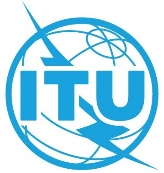 Пункт повестки дня: ADM 4Документ C20/50-RПункт повестки дня: ADM 413 марта 2020 годаПункт повестки дня: ADM 4Оригинал: английскийОтчет Председателя Рабочей группы Совета
по финансовым и людским ресурсам (РГС-ФЛР)Отчет Председателя Рабочей группы Совета
по финансовым и людским ресурсам (РГС-ФЛР)РезюмеВ настоящем документе представлен отчет о результатах обсуждений в РГС-ФЛР, которые состоялись 18 сентября 2019 года и 3 и 4 февраля 2020 года.Необходимые действияСовету предлагается принять к сведению результаты работы РГС-ФЛР, а также рассмотреть меры, определенные в настоящем отчете, и высказать мнения, в зависимости от случая.____________Справочные материалыC19/50 и Решение 563 СоветаРабочая группа Совета 
по финансовым и людским ресурсам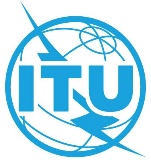 Одиннадцатое собрание – Женева, 3–4 февраля 2020 годаДокумент CWG-FHR-11/2-R20 декабря 2019 годаОригинал: английскийВклад СекретариатаВклад СекретариатаПРОЕКТПРОЕКТПЕРЕСМОТРЕННАЯ политикА предоставления стипендий ДЛЯ УЧАСТИЯ В МЕРОПРИЯТИЯХ И деятельностИ, финансируемЫХ из регулярного бюджета МСЭ, И ПЕРЕСМОТРЕННЫЙ ПЕРЕЧЕНЬ ОТВЕЧАЮЩИХ КРИТЕРИЯМ СТРАНПЕРЕСМОТРЕННАЯ политикА предоставления стипендий ДЛЯ УЧАСТИЯ В МЕРОПРИЯТИЯХ И деятельностИ, финансируемЫХ из регулярного бюджета МСЭ, И ПЕРЕСМОТРЕННЫЙ ПЕРЕЧЕНЬ ОТВЕЧАЮЩИХ КРИТЕРИЯМ СТРАНПЕРЕСМОТРЕННАЯ политикА предоставления стипендий ДЛЯ УЧАСТИЯ В МЕРОПРИЯТИЯХ И деятельностИ, финансируемЫХ из регулярного бюджета МСЭ, И ПЕРЕСМОТРЕННЫЙ ПЕРЕЧЕНЬ ОТВЕЧАЮЩИХ КРИТЕРИЯМ СТРАНРазвивающиеся страныРазвивающиеся страныРазвивающиеся страныРазвивающиеся страныСтранаНаименее развитые страныМалые островные развивающиеся государства Развивающиеся страны, 
не имеющие выхода к морюАфрикаСтраны с низким уровнем дохода (995 долл. США или ниже)Страны с низким уровнем дохода (995 долл. США или ниже)Страны с низким уровнем дохода (995 долл. США или ниже)Страны с низким уровнем дохода (995 долл. США или ниже)АфрикаБенин✓АфрикаБуркина-Фасо✓✓АфрикаБурунди✓✓АфрикаЦентральноафриканская Республика✓✓АфрикаЧад✓✓АфрикаДемократическая Республика Конго✓АфрикаЭритрея✓АфрикаЭфиопия✓✓АфрикаГамбия✓АфрикаГвинея✓АфрикаГвинея-Бисау✓✓АфрикаЛиберия✓АфрикаМадагаскар✓АфрикаМалави✓✓АфрикаМали✓✓АфрикаМозамбик✓АфрикаНигер✓✓АфрикаРуанда✓✓АфрикаСенегал✓АфрикаСьерра-Леоне✓АфрикаЮжный Судан✓✓АфрикаТанзания✓АфрикаТого✓АфрикаУганда✓✓АфрикаЗимбабве✓АфрикаСтраны с уровнем дохода ниже среднего (996 – 3895 долл. США)Страны с уровнем дохода ниже среднего (996 – 3895 долл. США)Страны с уровнем дохода ниже среднего (996 – 3895 долл. США)Страны с уровнем дохода ниже среднего (996 – 3895 долл. США)АфрикаАнгола✓АфрикаКабо-Верде✓АфрикаКамерунАфрикаКонго (Республика)АфрикаКот-д’ИвуарАфрикаЭсватини✓АфрикаГанаАфрикаКенияАфрикаЛесото✓✓АфрикаНигерияАфрикаСан-Томе и Принсипи✓✓АфрикаЗамбия✓✓АфрикаСтраны с уровнем дохода выше среднего (3896 − 12 055 долл. США)Страны с уровнем дохода выше среднего (3896 − 12 055 долл. США)Страны с уровнем дохода выше среднего (3896 − 12 055 долл. США)Страны с уровнем дохода выше среднего (3896 − 12 055 долл. США)АфрикаБотсвана✓АфрикаЭкваториальная ГвинеяАфрикаГабонАфрикаМаврикий✓АфрикаНамибияАфрикаЮжно-Африканская РеспубликаАфрикаСтраны с высоким уровнем дохода (12 056 долл. США или выше)Страны с высоким уровнем дохода (12 056 долл. США или выше)Страны с высоким уровнем дохода (12 056 долл. США или выше)Страны с высоким уровнем дохода (12 056 долл. США или выше)АфрикаСейшельские Острова✓Развивающиеся страныРазвивающиеся страныРазвивающиеся страныРазвивающиеся страныСтранаНаименее развитые страныМалые островные развивающиеся государства Развивающиеся страны, 
не имеющие выхода к морюСеверная и Южная АмерикаСтраны с низким уровнем дохода (995 долл. США или ниже)Страны с низким уровнем дохода (995 долл. США или ниже)Страны с низким уровнем дохода (995 долл. США или ниже)Страны с низким уровнем дохода (995 долл. США или ниже)Северная и Южная АмерикаГаити✓✓Северная и Южная АмерикаСтраны с уровнем дохода ниже среднего (996 – 3895 долл. США)Страны с уровнем дохода ниже среднего (996 – 3895 долл. США)Страны с уровнем дохода ниже среднего (996 – 3895 долл. США)Страны с уровнем дохода ниже среднего (996 – 3895 долл. США)Северная и Южная АмерикаБоливия (Многонациональное Государство)✓Северная и Южная АмерикаЭль-СальвадорСеверная и Южная АмерикаГондурасСеверная и Южная АмерикаНикарагуаСеверная и Южная АмерикаСтраны с уровнем дохода выше среднего (3896 − 12 055 долл. США)Страны с уровнем дохода выше среднего (3896 − 12 055 долл. США)Страны с уровнем дохода выше среднего (3896 − 12 055 долл. США)Страны с уровнем дохода выше среднего (3896 − 12 055 долл. США)Северная и Южная АмерикаБелиз✓Северная и Южная АмерикаБразилияСеверная и Южная АмерикаКолумбияСеверная и Южная АмерикаКоста-РикаСеверная и Южная АмерикаКуба✓Северная и Южная АмерикаДоминика✓Северная и Южная АмерикаДоминиканская Республика✓Северная и Южная АмерикаЭквадорСеверная и Южная АмерикаГренада✓Северная и Южная АмерикаГватемалаСеверная и Южная АмерикаГайана✓Северная и Южная АмерикаЯмайка✓Северная и Южная АмерикаМексикаСеверная и Южная АмерикаПарагвай✓Северная и Южная АмерикаПеруСеверная и Южная АмерикаСент-Люсия✓Северная и Южная АмерикаСент-Винсент и Гренадины✓Северная и Южная АмерикаСуринам✓Северная и Южная АмерикаВенесуэлаСеверная и Южная АмерикаСтраны с высоким уровнем дохода (12 056 долл. США или выше)Страны с высоким уровнем дохода (12 056 долл. США или выше)Страны с высоким уровнем дохода (12 056 долл. США или выше)Страны с высоким уровнем дохода (12 056 долл. США или выше)Северная и Южная АмерикаАнтигуа и Барбуда✓Северная и Южная АмерикаАргентинаСеверная и Южная АмерикаБагамские Острова✓Северная и Южная АмерикаБарбадос✓Северная и Южная АмерикаЧилиСеверная и Южная АмерикаПанамаСеверная и Южная АмерикаСент-Китс и Невис✓Северная и Южная АмерикаТринидад и Тобаго✓Северная и Южная АмерикаУругвайАрабские государстваСтраны с низким уровнем дохода (995 долл. США или ниже)Страны с низким уровнем дохода (995 долл. США или ниже)Страны с низким уровнем дохода (995 долл. США или ниже)Страны с низким уровнем дохода (995 долл. США или ниже)Арабские государстваКоморские Острова✓✓Арабские государстваСомали✓Арабские государстваСирийская Арабская РеспубликаАрабские государстваЙемен✓Арабские государстваСтраны с уровнем дохода ниже среднего (996 – 3895 долл. США)Страны с уровнем дохода ниже среднего (996 – 3895 долл. США)Страны с уровнем дохода ниже среднего (996 – 3895 долл. США)Страны с уровнем дохода ниже среднего (996 – 3895 долл. США)Арабские государстваДжибути✓Арабские государстваЕгипетАрабские государстваМавритания✓Арабские государстваМароккоАрабские государстваСудан✓Арабские государстваТунисАрабские государстваСтраны с уровнем дохода выше среднего (3896 − 12 055 долл. США)Страны с уровнем дохода выше среднего (3896 − 12 055 долл. США)Страны с уровнем дохода выше среднего (3896 − 12 055 долл. США)Страны с уровнем дохода выше среднего (3896 − 12 055 долл. США)Арабские государстваАлжирАрабские государстваИракРазвивающиеся страныРазвивающиеся страныРазвивающиеся страныРазвивающиеся страныСтранаНаименее развитые страныМалые островные развивающиеся государства Развивающиеся страны, 
не имеющие выхода к морюАрабские государства1ИорданияАрабские государства1ЛиванАрабские государства1ЛивияАрабские государства1Страны с высоким уровнем дохода (12 056 долл. США или выше)Страны с высоким уровнем дохода (12 056 долл. США или выше)Страны с высоким уровнем дохода (12 056 долл. США или выше)Страны с высоким уровнем дохода (12 056 долл. США или выше)Арабские государства1Бахрейн✓Арабские государства1КувейтАрабские государства1ОманАрабские государства1КатарАрабские государства1Саудовская АравияАрабские государства1Объединенные Арабские ЭмиратыАТРСтраны с низким уровнем дохода (995 долл. США или ниже)Страны с низким уровнем дохода (995 долл. США или ниже)Страны с низким уровнем дохода (995 долл. США или ниже)Страны с низким уровнем дохода (995 долл. США или ниже)АТРАфганистан✓✓АТРКорейская Народно-Демократическая РеспубликаАТРНепал (Республика)✓✓АТРСтраны с уровнем дохода ниже среднего (996 – 3895 долл. США)Страны с уровнем дохода ниже среднего (996 – 3895 долл. США)Страны с уровнем дохода ниже среднего (996 – 3895 долл. США)Страны с уровнем дохода ниже среднего (996 – 3895 долл. США)АТРБангладеш✓АТРБутан✓✓АТРКамбоджа✓АТРИндияАТРИндонезияАТРКирибати✓✓АТРЛаос (Н.Д.Р.)✓✓АТРМикронезия✓АТРМонголия✓АТРМьянма✓АТРПакистанАТРПапуа-Новая Гвинея✓АТРФилиппиныАТРСоломоновы Острова✓✓АТРШри-ЛанкаАТРТимор-Лешти✓✓АТРВануату✓✓АТРВьетнамАТРСтраны с уровнем дохода выше среднего (3896 − 12 055 долл. США)Страны с уровнем дохода выше среднего (3896 − 12 055 долл. США)Страны с уровнем дохода выше среднего (3896 − 12 055 долл. США)Страны с уровнем дохода выше среднего (3896 − 12 055 долл. США)АТРКитайАТРФиджи✓АТРИран (Исламская Республика)АТРМалайзияАТРМальдивы✓АТРМаршалловы Острова✓  АТРНауру✓  АТРСамоа✓АТРТаиландАТРТонга✓АТРТувалу✓✓АТРСтраны с высоким уровнем дохода (12 056 долл. США или выше)Страны с высоким уровнем дохода (12 056 долл. США или выше)Страны с высоким уровнем дохода (12 056 долл. США или выше)Страны с высоким уровнем дохода (12 056 долл. США или выше)АТРБруней-ДаруссаламАТРКорея (Республика)АТРСингапур✓ЕвропаСтраны с уровнем дохода выше среднего (3896 − 12 055 долл. США)Страны с уровнем дохода выше среднего (3896 − 12 055 долл. США)Страны с уровнем дохода выше среднего (3896 − 12 055 долл. США)Страны с уровнем дохода выше среднего (3896 − 12 055 долл. США)ЕвропаТурцияЕвропаСтраны с высоким уровнем дохода (12 056 долл. США и выше)Страны с высоким уровнем дохода (12 056 долл. США и выше)Страны с высоким уровнем дохода (12 056 долл. США и выше)Страны с высоким уровнем дохода (12 056 долл. США и выше)ЕвропаИзраильCСтраны с переходной экономикойСтраны с переходной экономикойСтраны с переходной экономикойСтраны с переходной экономикойСтранаНаименее развитые страныМалые островные развивающиеся государства Развивающиеся страны, 
не имеющие выхода к морюСНГСтраны с низким уровнем дохода (995 долл. США или ниже)Страны с низким уровнем дохода (995 долл. США или ниже)Страны с низким уровнем дохода (995 долл. США или ниже)Страны с низким уровнем дохода (995 долл. США или ниже)СНГТаджикистан✓СНГСтраны с уровнем дохода ниже среднего (996 – 3895 долл. США)Страны с уровнем дохода ниже среднего (996 – 3895 долл. США)Страны с уровнем дохода ниже среднего (996 – 3895 долл. США)Страны с уровнем дохода ниже среднего (996 – 3895 долл. США)СНГКыргызстан✓СНГУзбекистан✓СНГСтраны с уровнем дохода выше среднего (3896 − 12 055 долл. США)Страны с уровнем дохода выше среднего (3896 − 12 055 долл. США)Страны с уровнем дохода выше среднего (3896 − 12 055 долл. США)Страны с уровнем дохода выше среднего (3896 − 12 055 долл. США)СНГАрмения✓СНГАзербайджан✓СНГБеларусьСНГКазахстан✓СНГРоссийская ФедерацияСНГТуркменистан✓ЕвропаСтраны с уровнем дохода ниже среднего (996 – 3895 долл. США)Страны с уровнем дохода ниже среднего (996 – 3895 долл. США)Страны с уровнем дохода ниже среднего (996 – 3895 долл. США)Страны с уровнем дохода ниже среднего (996 – 3895 долл. США)ЕвропаГрузияЕвропаМолдова✓ЕвропаУкраинаЕвропаСтраны с уровнем дохода выше среднего (3896 − 12 055 долл. США)Страны с уровнем дохода выше среднего (3896 − 12 055 долл. США)Страны с уровнем дохода выше среднего (3896 − 12 055 долл. США)Страны с уровнем дохода выше среднего (3896 − 12 055 долл. США)ЕвропаАлбанияЕвропаБосния и ГерцеговинаЕвропаЧерногорияЕвропаСеверная Македония✓ЕвропаСербияДействующий Финансовый регламент и Финансовые правила 2018 годаПредложениеПояснительные замечанияСтатья 18, Правило 18.6, НазваниеПравило 18.6 Инвентарный учетПравило 18.6 Инвентарный учет Корректировка названия в соответствии с целью Правила 18.6Статья 18, Правило 18.6, пункт 2Статья 18, Правило 18.6, пункт 22	Любые приобретенные активы с удельной стоимостью, превышающей 5000 швейцарских франков, не только инвентаризируются, но и заносятся в соответствующие счета в активную часть финансовой позиции. Затем они амортизируются в течение периода, соответствующего их ожидаемому полезному сроку службы.2	Любые приобретенные активы. Затем они амортизируются в течение периода, соответствующего их ожидаемому полезному сроку службы.Правила капитализации подробно определены и четко регулируются Правилами IPSAS.Статья 18, Правило 18.6, пункт 3Статья 18, Правило 18.6, пункт 33	Генеральный секретарь устанавливает правила, регулирующие ведение инвентарного учета Союза.3	Генеральный секретарь устанавливает правила, регулирующие ведение инвентарного учета Союза.Текст включает упоминание процедур, регулирующих активы Союза.Статья 21, Фонд бюджета капиталовложений, пункт 2Статья 21, Фонд бюджета капиталовложений, пункт 22	Все расходы капитализируются и заносятся в активную часть отчета о финансовом положении Союза.2	Все расходы капитализируются и заносятся в активную часть отчета о финансовом положении Союза.Правила IPSAS являются очень строгими и четкими в отношении критериев капитализации.